Понуда за реализацију акредитованог семинараДАРОВИТИ УЧЕНИЦИ У ОСНОВНОЈ ШКОЛИПрограм је одобрио педагошки завод Војводине   Број решења: 1054Удружење грађана „Менса Србије”, Нови Сад, уз подршку Друштва дефектолога ВојводинеАутори:Маринела Шћепановић, мастер, наставник индивидуалне наставе – соматопед, педагошки саветник, Менса Србије, Друштво дефектолога Војводине Реализатори: Маринела Шћепановић, мастер, наставник индивидуалне наставе – соматопед звање: педагошки саветник, Менса Србије, Друштво дефектолога Војводине; др Снежана Нишевић, наставник КПВ, саветник – спољни сарадник, ОШ „Бошко Буха“, Београд; проф. др Данијела Илић Стошовић, редовни професор, доктор наука, Факултет за специјалну едукацију и рехабилитацију БеоградОбласт:П4     Компетенција:К2Општи циљеви: Развијање вештина наставног особља за препознавање одлика даровитих ученика, њихових права и положаја у основној школи и могућности њиховог напредовања.Специфични циљеви:Развијање вештина наставног особља за: 1. препознавање одлика даровитих ученика, 2. познавање права и положаја даровитих ученика у основној школи, 3. планирање и програмирање напредовања даровитих ученика.  Циљна група: Наставник разредне наставе; Наставник предметне наставе – основна школа; Наставник у школи за образовање ученика са сметњама у развоју; Наставник стручног предмета у основној/средњој уметничкој школи (музичке,балетске,ликовне); Наставник изборних и факултативних предмета
Стручни сарaдник у школи.  Теме програма: Одлике даровитих ученика, Положај и права даровитих ученика у основној школи, Могућности напредовања даровитих ученика, Планирање и програмирање рада са даровитим ученицима, Индивидуални образовни план 3 и други облици подршке напредовању датовитих ученика. Број учесника: 30     Трајање програма: 1 дан ; 8 бодова  Котизација: 1.800,00 динара                     Термин реализације:  21.03.2020. Пријављивање: до  13.03.2020. г. на: info@rcnis.edu.rs  или anjelena @gu.ni.rs на пријавном листу РЦРЕГИОНАЛНИ ЦЕНТАР ЗА ПРОФЕСИОНАЛНИ РАЗВОЈЗАПОСЛЕНИХ У ОБРАЗОВАЊУ -  НИШ Париске Комуне бб, 18000 Ниш, СрбијаТел:+381 18 202 300; Факс:+381 18 202 420info@rcnis.edu.rs; http://www.rcnis.edu.rs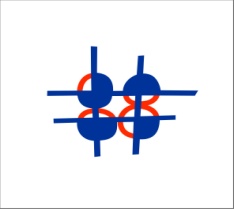 REGIONAL CENTER FOR PROFESSIONAL DEVELOPMENT OF EMPLOYEES IN EDUCATION, NIŠ Pariske Komune bb, RS-18000 Niš, SerbiaPhone:+381 18 202 300; Fax:+381 18 202 420info@rcnis.edu.rs; http://www.rcnis.edu.rs